Lesson 2:  The Area of Right Triangles Problem SetCalculate the area of each right triangle below.  Note that the figures are not drawn to scale.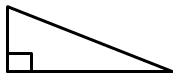 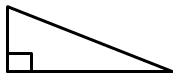  	2. 	4. 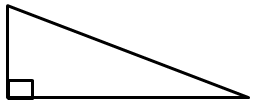 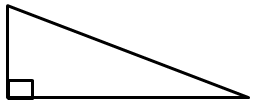 Elania has two congruent rugs at her house.  She cut one vertically down the middle, and she cut diagonally through the other one.After making the cuts, which rug (labeled A, B, C, or D) has the larger area?  Explain.Give the dimensions of a right triangle and a parallelogram with the same area.  Explain how you know.If the area of a right triangle is  and the height is , write an equation that relates the area to the base, , and the height.  Solve the equation to determine the base.